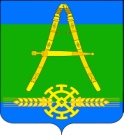 Совет Александровского сельского поселенияУсть-Лабинского районатретьего созываР Е Ш Е Н И Е23 ноября 2018 г.				                                          № 3х. Александровский						            Протокол №  71О внесении изменений в решение Совета Александровского сельского  поселения Усть-Лабинского района от 24 ноября 2017 года № 5 (протокол  № 53)  «Об установлении налога на имущество физических лиц на территории Александровского  сельского поселения Усть-Лабинского района»В соответствии с Федеральным законом от 06 октября 2003 года №131-ФЗ «Об общих принципах организации местного самоуправления в Российской Федерации», главой 32 Налогового кодекса Российской Федерации, Законом Краснодарского края от 26 ноября 2003 года № 620-КЗ «О налоге на имущество организаций», Федеральным законом от 30 сентября 2017 года № 286-ФЗ «О внесении изменений в часть вторую Налогового кодекса Российской Федерации и отдельные законодательные акты Российской Федерации», Законом Краснодарского края от 4 апреля 2016 года № 3368-КЗ «Об установлении единой даты начала применения на территории Краснодарского края порядка определения налоговой базы по налогу на имущество физических лиц исходя из кадастровой стоимости объектов налогообложения», Совет Александровского сельского поселения Усть-Лабинского района, решил:1.Внести следующие изменения в решение Совета Александровского сельского  поселения Усть-Лабинского района от 24 ноября 2017 года № 5 (протокол № 53)  «Об установлении налога на имущество физических лиц на территории Александровского сельского поселения Усть-Лабинского района»: 1.1. пункт 3 изложить в следующей редакции: «3. Установить налоговые ставки налога на имущество физических лиц  исходя из кадастровой стоимости объектов налогообложения в следующих размерах:1.2. Решение  дополнить  пунктом 3.1. следующей редакции:  «3.1. Установить налоговые ставки налога на имущество физических лиц  исходя из кадастровой стоимости объектов налогообложения в следующих размерах:». 	1.3. Решение  дополнить  пунктом 3.2. следующей редакции:  «3.2. Установить налоговые ставки налога на имущество физических лиц  исходя из кадастровой стоимости объектов налогообложения в следующих размерах:».2. Финансовому отделу администрации Александровского сельского поселения Усть-Лабинского района (Брехова) направить настоящее решение в Межрайонную инспекцию Федеральной налоговой службы России № 14 по Краснодарскому краю для руководства в работе.3. Общему отделу администрации Александровского сельского поселения Усть-Лабинского района (Слесаренко) опубликовать настоящее решение в районной газете «Сельская Новь» и разместить на официальном сайте Александровского сельского поселения Усть-Лабинского района в информационно-телекоммуникационной сети «Интернет».4. Подпункт 1.1 пункта 1 настоящего решения вступает в силу со дня его официального опубликования и распространяется на правоотношения, связанные с исчислением налога на имущество физических лиц с 1 января 2017 года по 31 декабря 2017 года.5. Подпункт 1.2 пункта 1 настоящего решения вступает в силу со дня его официального опубликования и распространяется на правоотношения, связанные с исчислением налога на имущество физических лиц с 1 января 2018 года по 31 декабря 2018 года.6. Подпункт 1.3 пункта 1 настоящего решения вступает в силу с 1 января 2019 года, но не ранее чем по истечении одного месяца со дня его официального опубликования.ГлаваАлександровского сельского поселенияУсть-Лабинского района                                                                  Н.Н. Харько№Налоговая ставка, %Объекты налогообложения	10,3 1. Жилые дома, части жилых домов, жилые помещения (квартиры, комнаты), части квартир;2. Единые недвижимые комплексы, в состав которых входит хотя бы одно жилое помещение (жилой дом);3. Хозяйственные строения или сооружения, площадь каждого из которых не превышает 50 кв. м. и которые расположены на земельных участках, предоставленных для ведения личного подсобного, дачного хозяйства, огородничества, садоводства или индивидуального жилищного строительства;4.Гаражи и машино-места, в том числе расположенные в объектах налогообложения, указанных в строке 3 таблицы	20,31. Объекты незавершенного строительства в случае, если проектируемым назначением таких объектов является жилой дом	31,51. Объекты налогообложения, включенные в перечень, определяемый в соответствии с пунктом 7 статьи 378.2 НК РФ;2. Объекты налогообложения, предусмотренные абзацем вторым пункта 10 статьи 378.2 НК РФ;3. Объекты налогообложения, кадастровая стоимость каждого из которых превышает 300 000 000 рублей1,51. Объекты налогообложения, включенные в перечень, определяемый в соответствии с пунктом 7 статьи 378.2 НК РФ;2. Объекты налогообложения, предусмотренные абзацем вторым пункта 10 статьи 378.2 НК РФ;3. Объекты налогообложения, кадастровая стоимость каждого из которых превышает 300 000 000 рублей	40,5 Прочие объекты налогообложения№Налоговая ставка, %Объекты налогообложения	10,31. Жилые дома, части жилых домов, квартиры, части квартир, комнаты;2. Единые недвижимые комплексы, в состав которых входит хотя бы один жилой дом;3. Хозяйственные строения или сооружения, площадь каждого из которых не превышает 50 кв. м. и которые расположены на земельных участках, предоставленных для ведения личного подсобного, дачного хозяйства, огородничества, садоводства или индивидуального жилищного строительства;4.Гаражи и машино-места, в том числе расположенные в объектах налогообложения, указанных в строке 3 таблицы	20,31. Объекты незавершенного строительства в случае, если проектируемым назначением таких объектов является жилой дом	31,51. Объекты налогообложения, включенные в перечень, определяемый в соответствии с пунктом 7 статьи 378.2 НК РФ;2. Объекты налогообложения, предусмотренные абзацем вторым пункта 10 статьи 378.2 НК РФ;3. Объекты налогообложения, кадастровая стоимость каждого из которых превышает 300 000 000 рублей1,51. Объекты налогообложения, включенные в перечень, определяемый в соответствии с пунктом 7 статьи 378.2 НК РФ;2. Объекты налогообложения, предусмотренные абзацем вторым пункта 10 статьи 378.2 НК РФ;3. Объекты налогообложения, кадастровая стоимость каждого из которых превышает 300 000 000 рублей	40,5Прочие объекты налогообложения№Налоговая ставка, %Объекты налогообложения	10,31. Жилые дома, части жилых домов	10,31.Квартиры, части квартир, комнаты;2. Единые недвижимые комплексы, в состав которых входит хотя бы один жилой дом;3. Хозяйственные строения или сооружения, площадь каждого из которых не превышает 50 кв. м. и которые расположены на земельных участках, предоставленных для ведения личного подсобного, дачного хозяйства, огородничества, садоводства или индивидуального жилищного строительства;4.Гаражи и машино-места, в том числе расположенные в объектах налогообложения, указанных в строке 3 таблицы	20,31. Объекты незавершенного строительства в случае, если проектируемым назначением таких объектов является жилой дом	31,5 1. Объекты налогообложения, включенные в перечень, определяемый в соответствии с пунктом 7 статьи 378.2 НК РФ;2. Объекты налогообложения, предусмотренные абзацем вторым пункта 10 статьи 378.2 НК РФ; 3. Объекты налогообложения, кадастровая стоимость каждого из которых превышает 300 000 000 рублей1,5 1. Объекты налогообложения, включенные в перечень, определяемый в соответствии с пунктом 7 статьи 378.2 НК РФ;2. Объекты налогообложения, предусмотренные абзацем вторым пункта 10 статьи 378.2 НК РФ; 3. Объекты налогообложения, кадастровая стоимость каждого из которых превышает 300 000 000 рублей	40,5 Прочие объекты налогообложения